Share the Care: Assessment of Team Roles and Task Distribution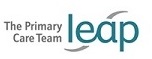 This is an example of a planning tool, to assess who is currently doing what tasks in your practice and then who should be doing each task, based on how we learned that LEAP sites define clear roles and responsibilities. There is no “right answer”; task distribution will vary from practice to practice, based on contextual and internal factors. The tool is in the discussion about roles that this worksheet can stimulate. Your practice may be able to redistribute the tasks in a way that better fits your workforce and patients.Instructions:Modify the worksheet so that the columns reflect all care team roles and the rows contain the most important tasks in your practice. (Note: we use the term “lay person” to mean someone without medical background, so this may include lay caregivers such as Community Health Workers or administrative staff members such as Front Desk staff). Gather a group of staff members who are engaged in redesigning care roles, representing all the roles on the care team.Assess your practice at the current time, for each task. The tasks are organized by categories, such as “communications with patients, outside of the patient office visit.” Check boxes to indicate “Who does it now?” Next, use the worksheet to think about “Who Should Do It?” Discuss which roles are capable of doing each task and how well the work is distributed across roles. Use a different color to check boxes where you think that tasks can be redistributed for improvements to everyone’s workload.MARNLay personPharmDBH specialistNo oneOtherCommunication with patients, outside of patient office visitCommunication with patients, outside of patient office visitCommunication with patients, outside of patient office visitCommunication with patients, outside of patient office visitCommunication with patients, outside of patient office visitCommunication with patients, outside of patient office visitCommunication with patients, outside of patient office visitCommunication with patients, outside of patient office visitAnswer phones, triage callsHelp manage/triage provider electronic inbox Serve as primary point of contact for patientsConduct patient outreach for outstanding labs, etc.Follow-up by phone or email after visits to make sure that patient understood instructionsFollow-up with patients after hospital dischargeFollow-up with patients after Emergency Department visitRespond to patient calls requiring clinical assessment and decision-makingCommunity-based efforts to connect new patients to the practiceNotify patients about normal lab resultsNotify patients about abnormal lab resultsPreparation for patient visits and proactive population managementPreparation for patient visits and proactive population managementPreparation for patient visits and proactive population managementPreparation for patient visits and proactive population managementPreparation for patient visits and proactive population managementPreparation for patient visits and proactive population managementPreparation for patient visits and proactive population managementPreparation for patient visits and proactive population managementPre-visit planning/chart scrubbingConduct patient outreach for outstanding labs, etc.Independent visit to prepare patients for a provider visit Participate in care team huddles to review the plan for the dayParticipate in regular meetings to review outcomes for patients who have not yet reached chronic disease-related clinical goalsParticipate in regular meetings to review outcomes for patients who have not yet reached chronic mental health-related clinical goalsPatient visit tasksPatient visit tasksPatient visit tasksPatient visit tasksPatient visit tasksPatient visit tasksPatient visit tasksPatient visit tasksPerform injectionsReconcile medicationsScribe for providersEKGsSpirometryAssist with basic proceduresConduct well visits (with provider oversight)Conduct preventive care visits (with provider oversight)Patient education, coaching, and care managementPatient education, coaching, and care managementPatient education, coaching, and care managementPatient education, coaching, and care managementPatient education, coaching, and care managementPatient education, coaching, and care managementPatient education, coaching, and care managementPatient education, coaching, and care managementPerform “teach-back” with patient at end of visitOrient new patients to the practiceDevelop care plans with patientHelp address barriers to patient goalsHealth coaching and motivational interviewing Patient health educationConduct group visitsConduct home visits Complex care managementMedication titration, by protocolRun patient support groups Meet with patients about concerns or resistance with taking medicationsConduct thorough medication reviews with patientsProvide self-management support to patientsScreen patients for depression and other chronic mental health disordersScreen patients for substance use disordersAdministrative and Quality Improvement Administrative and Quality Improvement Administrative and Quality Improvement Administrative and Quality Improvement Administrative and Quality Improvement Administrative and Quality Improvement Administrative and Quality Improvement Administrative and Quality Improvement Participate in quality improvement and practice improvement activitiesLead quality and practice improvement activities Coordinate/track outgoing referralsClose the loop on referrals (consult notes from the specialist have been received and added to our EHR)Administrative tasks around medication refills, labs, imaging Pre-authorizationsCheck patients inCheck patients outGenerate exception reports or registries in order to conduct population management/outreachGenerate team-level QI reportsSupervise and support MAsLead the care teamOther servicesOther servicesOther servicesOther servicesOther servicesOther servicesOther servicesOther servicesRun specialized care services, such as programs for obstetric patients or Coumadin patientsConnect patients to resources in the communityHelp patients navigate the health care systemConsult providers and clinical staff on medication use and dosingProvide brief or short-term counseling for patients coping with an episodic behavioral health concernConsult with providers on evidence-based treatment for depression, anxiety, or bi-polar disordersOther tasks:Other tasks:Other tasks:Other tasks:Other tasks: